教师资格认定预约办理使用支付宝扫描二维码访问豫事办小程序或扫码下载豫事办APP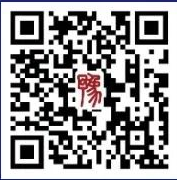 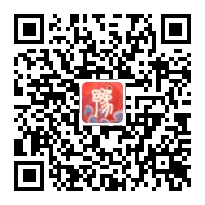 打开[支付宝]扫一扫                  豫事办APP下载二维码搜索“办事预约”，点开后按步骤进行预约操作注：请手动选择区域为“济源市”，在搜索框输入“办事预约”进行预约。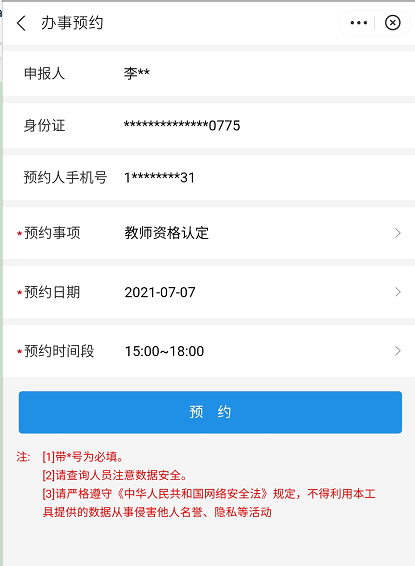 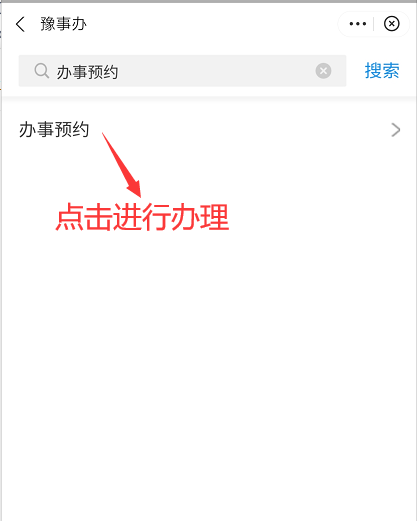 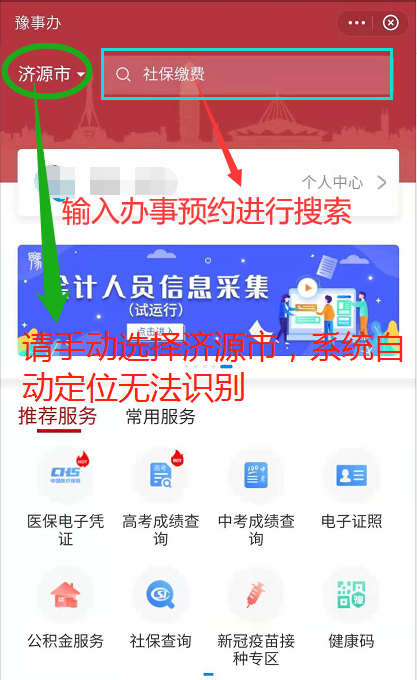 3.预约完成后，截图保存预约界面，到办事窗口后出示给工作人员。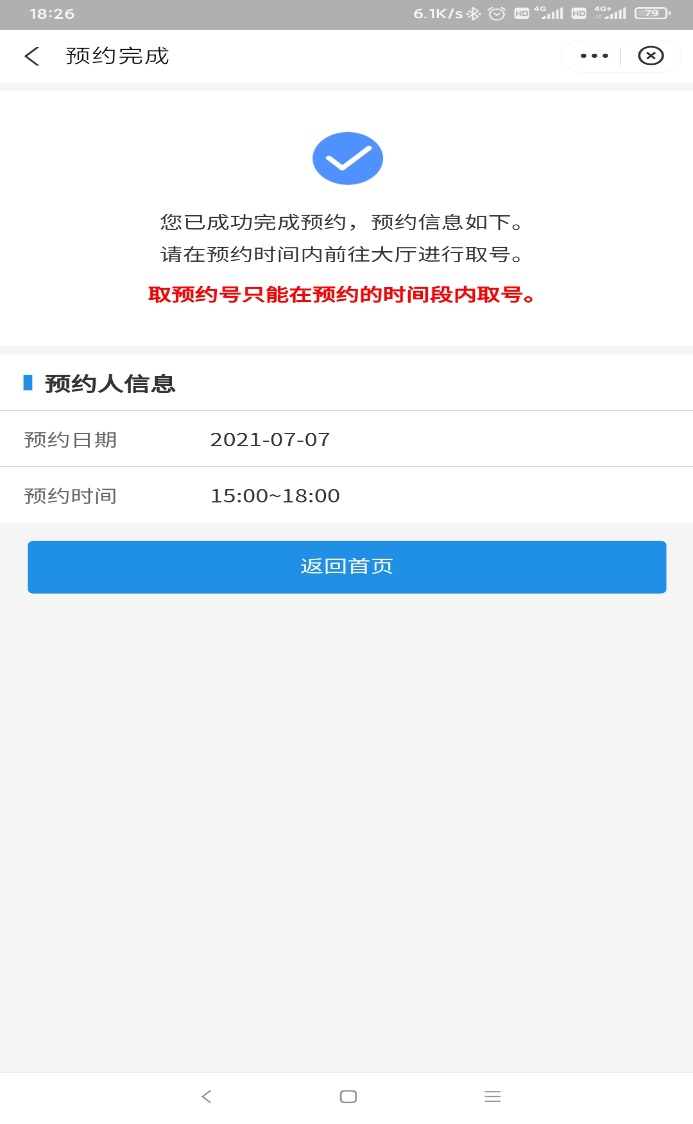 